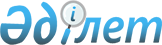 Об утверждении Правил формирования, направления расходования и учета средств, выделяемых на оказание финансовой и материальной помощи обучающимся и воспитанникам государственных организаций образования из семей, имеющих право на получение государственной адресной социальной помощи, а также из семей, не получающих государственную адресную социальную помощь, в которых среднедушевой доход ниже величины прожиточного минимума, и детям-сиротам, детям, оставшимся без попечения родителей, проживающим в семьях, детям из семей, требующих экстренной помощи в результате чрезвычайных ситуаций, и иным категориям обучающихся и воспитанниковПостановление Правительства Республики Казахстан от 25 января 2008 года N 64.       Сноска. Заголовок - в редакции постановления Правительства РК от 30.12.2020 № 949 (вводится в действие с 01.01.2021).       В целях реализации Закона Республики Казахстан "Об образовании" Правительство Республики Казахстан ПОСТАНОВЛЯЕТ:      Сноска. Преамбула - в редакции постановления Правительства РК от 08.08.2022 № 544 (вводится в действие по истечении десяти календарных дней после дня его первого официального опубликования).
      1. Утвердить прилагаемые Правила формирования, направления расходования и учета средств, выделяемых на оказание финансовой и материальной помощи обучающимся и воспитанникам государственных организаций образования из семей, имеющих право на получение государственной адресной социальной помощи, а также из семей, не получающих государственную адресную социальную помощь, в которых среднедушевой доход ниже величины прожиточного минимума, и детям-сиротам, детям, оставшимся без попечения родителей, проживающим в семьях, детям из семей, требующих экстренной помощи в результате чрезвычайных ситуаций, и иным категориям обучающихся и воспитанников.      Сноска. Пункт 1 - в редакции постановления Правительства РК от 30.12.2020 № 949 (вводится в действие с 01.01.2021).
       2. Признать утратившими силу:        1) пункт 1, подпункт 2) пункта 3 постановления Правительства Республики Казахстан от 28 августа 1998 года N 812 "О мерах по дальнейшему реформированию системы среднего образования в Республике Казахстан" (САПП Республики Казахстан, 1998 г., N 29, ст. 258);        2) подпункт 3) пункта 1 постановления Правительства Республики Казахстан от 10 июля 2000 года N 1047 "О внесении изменений в постановление Правительства Республики Казахстан от 28 августа 1998 года N 812".        3. Настоящее постановление вводится в действие со дня подписания и подлежит официальному опубликованию.  Правила формирования, направления расходования и учета средств, выделяемых на оказание финансовой и материальной помощи обучающимся и воспитанникам государственных организаций образования из семей, имеющих право на получение государственной адресной социальной помощи, а также из семей, не получающих государственную адресную социальную помощь, в которых среднедушевой доход ниже величины прожиточного минимума, и детям-сиротам, детям, оставшимся без попечения родителей, проживающим в семьях, детям из семей, требующих экстренной помощи в результате чрезвычайных ситуаций, и иным категориям обучающихся и воспитанников       Сноска. Правила - в редакции постановления Правительства РК от 10.11.2023 № 993 (вводится в действие со дня его первого официального опубликования). Глава 1. Общие положения       1. Настоящие Правила формирования, направления расходования и учета средств, выделяемых на оказание финансовой и материальной помощи обучающимся и воспитанникам государственных организаций образования из семей, имеющих право на получение государственной адресной социальной помощи, а также из семей, не получающих государственную адресную социальную помощь, в которых среднедушевой доход ниже величины прожиточного минимума, и детям-сиротам, детям, оставшимся без попечения родителей, проживающим в семьях, детям из семей, требующих экстренной помощи в результате чрезвычайных ситуаций, и иным категориям обучающихся и воспитанников (далее – Правила), разработаны в соответствии с подпунктом 21) статьи 4 Закона Республики Казахстан "Об образовании" и определяют порядок формирования, направления расходования и учета средств, выделяемых на оказание финансовой и материальной помощи следующим категориям обучающихся и воспитанников государственных организаций образования:      1) детям из семей, имеющих право на получение государственной адресной социальной помощи;      2) детям из семей, не получающих государственную адресную социальную помощь, в которых среднедушевой доход ниже величины прожиточного минимума;      3) детям-сиротам и детям, оставшимся без попечения родителей, проживающим в семьях;      4) детям из семей, требующих экстренной помощи в результате чрезвычайных ситуаций;      5) иным категориям обучающихся и воспитанников, определяемым коллегиальным органом организации образования (далее – обучающиеся и воспитанники).      Коллегиальным органом управления организации образования является попечительский совет.      Категория лиц, указанная в подпункте 5) пункта 1 настоящих Правил, определяется коллегиальным органом организации образования на основании акта обследования материально-бытового положения семьи обучающихся и воспитанников согласно заявлению родителей или законных представителей либо обучающегося, достигшего совершеннолетия (далее – заявитель), в соответствии с законодательством Республики Казахстан о государственных услугах и включает лиц, обучающихся в начальных классах. Глава 2. Порядок формирования, направления расходования и учета средств, выделяемых на оказание финансовой и материальной помощи обучающимся и воспитанникам государственных организаций образования      2. Объем средств, направляемых на оказание финансовой и материальной помощи обучающимся и воспитанникам, распределяется в размере не менее двух процентов от бюджетных средств, выделяемых на текущее содержание общеобразовательных школ и размещение государственного образовательного заказа на среднее образование в государственных предприятиях на праве хозяйственного ведения, между организациями образования пропорционально их контингенту обучающихся и воспитанников, отнесенных к категориям, указанным в пункте 1 настоящих Правил.       3. Бюджетные средства, выделяемые на оказание финансовой и материальной помощи, направляются на:       1) приобретение одежды, обуви, школьно-письменных принадлежностей;      2) организацию одноразового питания в период нахождения в организации образования;      3) оказание финансовой помощи;      4) участие в культурно-массовых и спортивных мероприятиях;      5) организацию дополнительных занятий по общеобразовательным предметам (далее – дополнительные занятия).      Оказание финансовой помощи осуществляется для обучающихся и воспитанников, указанных в подпункте 4) пункта 1 настоящих Правил.      Приоритетным направлением расходования средств является организация одноразового питания обучающихся в период нахождения в организации образования. Обучающимся начальных классов применяется один вид оказания материальной помощи – организация одноразового питания в период нахождения в организации образования.      Местными исполнительными органами областей, городов республиканского значения и столицы в сфере образования устанавливается объем бюджетных средств на каждого обучающегося и воспитанника для приобретения одежды, обуви, школьно-письменных принадлежностей в размере не ниже величины прожиточного минимума согласно действующему законодательству о республиканском бюджете. Материальная помощь обучающимся и воспитанникам, отнесенным к категориям, указанным в пункте 1 настоящих Правил, для приобретения одежды, обуви, школьных принадлежностей осуществляется в денежной форме на основании поданного заявителем заявления, с обязательным документальным подтверждением целевого использования средств (подтверждающий документ о расходах с указанием наименования приобретенных товаров) в организацию образования в течение 10 рабочих дней со дня получения средств.      Местные представительные органы могут предусмотреть дополнительные средства в местных бюджетах для предоставления путевок в загородные и пришкольные лагеря отдыха.      Организация дополнительных занятий с обучающимися и воспитанниками по предметам (дисциплинам и циклам дисциплин) сверх учебного времени, выделенного по учебному плану и программам, осуществляется государственными организациями образования посредством информационно-коммуникационных технологий и телекоммуникационных средств, используемых при дистанционном обучении.       4. Оказание финансовой и материальной помощи обучающимся и воспитанникам осуществляется на основании поданного заявителем заявления в соответствии с законодательством Республики Казахстан о государственных услугах.       5. Право на финансовую и материальную помощь в период получения образования обучающихся и воспитанников, отнесенных к категориям лиц, указанным в пункте 1 настоящих Правил, подтверждается единожды на учебный год представлением документов в организацию образования, за исключением обучающихся и воспитанников, указанных в подпункте 4) пункта 1 настоящих Правил.      Финансовая и материальная помощь не назначается:      1) лицам (семьям), представившим заведомо ложную информацию и (или) недостоверные документы;      2) лицам (семьям), которые согласно заключению коллегиального органа, подготовленного по результатам обследования их материально-бытового положения, не нуждаются в предоставлении финансовой и материальной помощи.      6. Целевое расходование средств, выделяемых на оказание финансовой и материальной помощи обучающимся и воспитанникам, обеспечивается первыми руководителями организаций образования.      7. Учет поступлений и использования средств, выделяемых на оказание финансовой и материальной помощи обучающимся и воспитанникам, осуществляется финансовой службой уполномоченного органа в области образования или организации образования.      Организации образования в срок до 30-го сентября, 30-го декабря, 30-го марта и 30-го мая представляют в местный исполнительный орган отчетность по итогам проведенной работы в произвольной форме.© 2012. РГП на ПХВ «Институт законодательства и правовой информации Республики Казахстан» Министерства юстиции Республики Казахстан Премьер-Министр   Республики Казахстан  Утверждены
постановлением Правительства
Республики Казахстан
от 25 января 2008 года № 64